Capacitação Cadastro ÚnicoEntre os dias 25 a 28 de novembro, aconteceu em Pato Branco PR, a capacitação de profissionais que atuam como entrevistadores do Cadastro Único, como objetivo de realizarem com mais segurança e qualidade o trabalho de entrevista e coleta de dados das famílias. O município de Pranchita estava representado por duas profissionais do CRAS, Edina C. Ferronatto e Danieli M. P. Benini.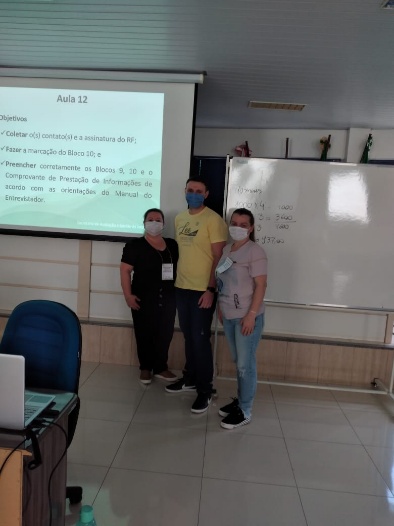 